УВАЖАЕМЫЕ ВЛАДЕЛЬЦЫ ДОМАШНИХ ЖИВОТНЫХ!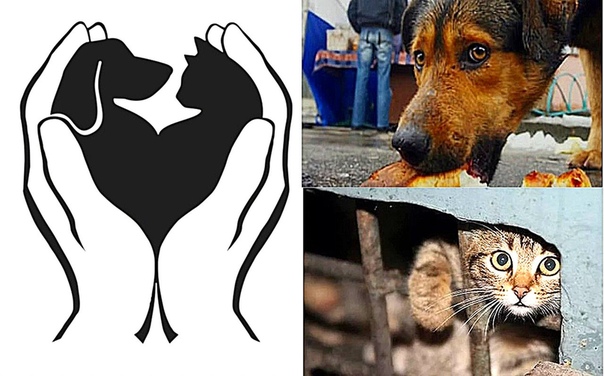 На территории Ханты - Мансийского автономного округа - Югры 
начала функционировать единая
информационная база учета домашних животных и животных без владельцев АИС «Домашние животные». Что дает АИС «Домашние животные» населению Югры?возможность ознакомления с публикациями о текущей ситуации в области обращения с домашними животными, информационными статьями органов государственной власти;возможность размещения объявлений о пропаже/находке домашнего животного;возможность подачи заявки на отлов агрессивных животных, ознакомления с графиком отлова животных без владельцев;возможность получения информации о животных, содержащихся в приютах;возможность получения информации о имеющихся в автономном округе зоомагазинах, ветеринарных клиниках, груминг - салонах, гостиницах для животных, службах отлова, приютах для животных без владельцев и т.п.Зайти в информационную систему Вы можете, набрав в поисковой строке: АИС Домашние животные или по ссылке: https://animals.admhmao.ru/ animals/#/dashboardВетеринарная служба Ханты-Мансийского автономного округа-Югрыhttps://vetsl.admhmao.ru/